Общие сведения об учрежденииКраткая история развития учреждения:	Муниципальное автономное учреждение дополнительного образования  «Дом детского творчества» города Сосновоборска (далее - ДДТ) был открыт в 1976 году в жилом пятиэтажном доме, где занимал 1 этаж и подвальные помещения. ДДТ (а ранее -  Дом пионеров и школьников) прошел несколько этапов развития. Каждый этап имеет свои особенности. Первый этап (1976-1984г.г.) характеризуется тем, что Дом пионеров и школьников работал по трем направлениям деятельности (инструктивно-методическая работа с пионерским активом и классными руководителями школ, кружковая работа, культурно - массовая работа). Второй этап (1985-1990г.г.) – годы реформ, переход к демократическим началам, поиск новых форм, методов и стиля управления, интенсивное повышение квалификации педагогических работников. В 1997 году ДДТ переехал в отдельно стоящее здание бывшего детского сада. В период третьего этапа была написана и начала реализовываться программа развития учреждения (1990-2000г.г.). Произошли изменения в наименовании учреждения – ДДТ стал многопрофильным учреждением, в котором были созданы все необходимые материально-технические условия, обеспечивающие успешную образовательную деятельность. С июля 2002 года при ДДТ были открыты два филиала, деятельность которых была направлена на реализацию программ социально-педагогической направленности. В 2000 году была написана программа развития учреждения, срок реализации которой был до 2006 года. Целевыми ориентирами деятельности являлись создание психолого-педагогических условий для воспитания и развития личности каждого ребёнка, раскрытие и реализация его природных задатков. Под руководством администрации ДДТ, творческой группой и Советом учреждения на основе анализа предыдущей программы деятельности учреждения и социального заказа со стороны учащихся и их родителей, а также исследования мнений педагогов была разработана новая программа деятельности учреждения на 2007-2010г.г, основанная на принципах гуманистической концепции воспитания и личностно-ориентированного подхода. В ноябре 2010 года ДДТ поменял статус и стал автономным образовательным учреждением дополнительного образования детей. С 2011 года по 2014 год, продолжая работать согласно принципам личностно-ориентированного подхода, в ДДТ были реализованы новые направления работы (появился городской Образовательный центр технического творчества, городская Базовая площадка в области общественно-полезной деятельности), значительно усилилось материально-техническое оснащение, что положительно отразилось на качестве образования и имидже ДДТ в целом. В 2017 году коллективом ДДТ на основе анализа социального заказа была разработана новая программа развития на 2018-2021г.г., и образовательная программа ДДТ, которая в свою очередь, разрабатывается и утверждается на каждый учебный год.  Ключевым ориентиром для деятельности учреждения стали направления работы, обеспечивающие поиск детьми (преимущественно в возрасте 6-18 лет) своего образа «Я», своей «Я-концепции», которая определяет, что собой представляет человек, что он о себе думает, как смотрит на своё деятельное начало и возможности развития в будущем. Реализация данной миссии стала возможна лишь за счёт изменения содержания и технологий работы (появление новых образовательных программ, в том числе, реализуемых в сетевой форме, изменение образовательной программы Летнего лагеря с дневным пребыванием, появление современных форм воспитательной работы, а также усиление работы с родителями (законными представителями).Социальный заказ в адрес ДДТ:С целью выявления социального заказа, адресованного ДДТ, были изучены: муниципальное задание, предъявляемое администрацией города Сосновоборска, потребности учащихся и их родителей (законных представителей), мнения педагогов ДДТ о путях его обновления, а также проведён опрос представителей Управления образования администрации города Сосновоборска. Согласно муниципальному заданию ДДТ организует работу с детьми в течение всего календарного года. Численный состав учащихся, определённый муниципальным заданием (после произошедшей реорганизации ДДТ путем присоединения другого учреждения дополнительного образования: Центра дополнительного образования детей) – 1480 человек. В летнее каникулярное время ДДТ организует работу летнего лагеря с дневным пребыванием детей в количестве 75 человек. ДДТ создает необходимые условия для совместного труда, отдыха детей, родителей (законных представителей); детей, находящихся в трудной жизненной ситуации.По мнению представителей Управления образования администрации города Сосновоборска, приоритетными задачами для ДДТ на ближайшие три года могут выступать:- сохранение и увеличение численности детей, занятых в объединениях, в том числе на платной основе;- организация сетевого взаимодействия в целях создания более эффективных условий для повышения доступности и качества образования;-  развитие технического творчества, интеллектуальной, социально-значимой деятельности.Анализ запросов родителей (законных представителей) показал, что основную роль дополнительного образования они видят в «развитии творческих способностей» (39%), в организации свободного времени ребёнка (23%), в понимании ребёнком своих сильных сторон личности (22%). Меньшее количество голосов родители (законные представители) были отданы в пользу вариантов «для укрепления здоровья» - 12%, для подготовки к профессии – 5%.На вопрос «Какие качества, умения, навыки должны быть приобретены детьми по итогам прохождения программ ДДТ?» были получены следующие результаты: умение планировать свою деятельность, ставить цели, осуществлять контроль и оценку своей деятельности (33%), умение устанавливать контакты с людьми и грамотно выражать свою точку зрения (24%), умение определять свои интересы и сильные стороны личности и на основе этого выбирать профессию (20%). На вопрос «Спектр каких программ необходимо расширять в ДДТ?» были получены следующие варианты: программ по изучению иностранных языков (28%), программ художественной направленности (23%), программ, направленных на формирование универсальных компетентностей (22%), программ социально-педагогической направленности (16%), программ технической направленности (12%).По итогам различных проектировочных семинаров и опросов педагогов было выявлено следующее:- педагоги дополнительного образования ДДТ готовы работать с достаточно широкой возрастной категорией (от 4 лет до 17 лет); - отмечается интерес педагогов к программам, направленным на развитие коммуникативных навыков детей, развитию нестандартного мышления, психологической грамотности;- отмечается стремление педагогов к созданию новых программ, ориентированных на индивидуальное образовательное движение учащихся. Также для более точного понимания социального заказа и определения приоритетных направлений работы ДДТ, стоит отметить некоторые тенденции, происходящие в обществе и его различных сферах:- всеобщая информатизация и компьютеризация, высокая скорость изменений, происходящих в различных областях человеческой жизни, что предъявляет особые требования к личности (а именно, к компьютерной, юридической, психологической грамотности, а также к грамотному отношению к своему здоровью); - современному обществу требуются специалисты нового поколения, способные реализовывать современные технологии, что предъявляет новые требования к подготовке кадров и образованию в целом;- усиление трудовых миграций, что, в том числе, приводит к увеличению населения городов и усилению доли детей трудовых мигрантов (отмечается увеличение количества проживающих в г. Сосновоборске);-возрастающая конкуренция со стороны основного образования и коммерческих образовательных организаций; -отвлечение педагогических кадров в другие сферы деятельности.Концептуальная модель ДДТДополнительное образование определяется как вид образования, который направлен на всестороннее удовлетворение образовательных потребностей человека в интеллектуальном, нравственном, физическом и (или) профессиональном совершенствовании, который не сопровождается повышением уровня образования Федеральный закон от 29.12.2012 № 273-ФЗ  «Об образовании в Российской Федерации». Разработчики современных региональных и городских концепций развития дополнительного образования сужают данное понятие и обозначают его границы следующим образом:  «Дополнительное образование – это гибкий вид образования, направленный на создание условий для осуществления проб, осознанного выбора, ответственного принятия решения с целью целостного восприятия себя в мире и повышения качества своей жизни» (Концепция муниципальной системы дополнительного образования города Красноярска).Дополнительное (открытое) образование не ставит задачей подготовку кадрового резерва непосредственно, однако предполагает создание условий для постановки современных целей и продуктивного самоопределения людей. Это не просто активность школьников в сфере художественного творчества или общественно-полезной деятельности. Это получение устойчивых знаний и формирование компетенций, которые школьники могут в дальнейшем использовать для решения каких либо профессиональных, жизненных задач (Модель развития дополнительного образования детей Красноярского края). Мы понимаем под дополнительным образованием такое образование, которое создаёт условия для поиска детьми своего образа «Я» через организацию различных проб и опытно-экспериментальных площадок для действия.Образ «Я» или «Я-концепция» определяет, что собой представляет человек, что он о себе думает, как смотрит на свое деятельное начало и возможности развития в будущем; позволяет осознанно выстраивать свою жизнь.Таким образом, ключевыми позициями, отражающими ценности и принципы ДДТ, являются:1) человек, осознанно выбирающий, ответственно принимающий решения;2) право каждого человека на формирование собственной образовательной траектории, привнесения личных смыслов, заказа к своему образованию (иначе – принцип индивидуализации (Т.М. Ковалёва);3) организация проб, опытно-экспериментальных площадок для действия, позволяющих осознать ребёнку свой образ «Я», происходит на основе принципа открытости, согласно которому не только традиционные институты (детский сад, школа, вуз и т.п.) несут на себе образовательные функции, но и каждый элемент социальной и культурной среды может нести на себе определенный образовательный эффект, если его использовать соответствующим для этого образом (Т.М. Ковалёва); 4)  «человеческое «Я» существует лишь благодаря постоянному диалогу с другими» (И.С. Кон);5) пробуя, изменяя себя и мир вокруг, человек осознаёт своё «Я»  и в связи с этим свои возможности развития в будущем.Таким образом, миссия ДДТ - создание условий для поиска детьми (преимущественно в возрасте 6-18 лет) своего образа «Я», своей «Я» -концепции, которая определяет, что собой представляет человек, что он о себе думает, как смотрит на свое деятельное начало и возможности развития в будущем. Иными словами миссия ДДТ - создание условий для нахождения человеком ответов на вопросы:Кто я?; Что я думаю о себе и своем мире?;Каким я хочу быть?;Чего я хочу?;Куда я хочу идти?Цель деятельности ДДТ: создание организационных, экономических и методических условий для поиска детьми в возрасте преимущественно от 6 до 18 лет своего образа «Я». Задачи:Совершенствование содержания, организационных форм, методов и технологий дополнительного образования детей, разработка и апробирование новых программ, направленных на организацию различных проб и опытно-экспериментальных площадок для действия;Обеспечение условий для личностного и интеллектуального развития, укрепления здоровья, профессионального самоопределения и творческого труда детей;Обеспечение методической и психологической поддержки личностного роста участников образовательного процесса и создание необходимых условий их деятельности, развитие кадрового потенциала ДДТ;Организация межведомственного сотрудничества в развитии системы дополнительного образования, активизация социального партнерства с семьей и общественностью города;Укрепление материально-технической базы ДДТ.Ключевые направления работы ДДТ:Вышеуказанные направления работы ДДТ строятся на следующих принципах:- вариативность и индивидуальный подход в каждой образовательной программе; - присутствие в образовательной программе событийности как способа демонстрации результата; - включение событийности в систему аттестации (предъявление сформированных компетентностей «здесь и сейчас»); - сетевое взаимодействие и сотрудничество ДДТ со школами города Сосновоборска; - формирование образовательного пространства, ориентированного на социальный и муниципальный заказы; - расширение сети платных образовательных услуг; Оценка системы управления ДДТОбщая структура управления	Управление ДДТ осуществляется в соответствии с законодательством Российской Федерации с учетом особенностей, установленных Федеральным законом от 29.12.2012 № 273-ФЗ  «Об образовании в Российской Федерации»  и Уставом ДДТ на основе сочетания принципов единоначалия и коллегиальности. Единоличным исполнительным органом является директор, который осуществляет текущее руководство деятельностью.  В ДДТ сформированы следующие коллегиальные органы управления, к которым относятся:общее собрание трудового коллектива, педагогический совет, наблюдательный совет, совет родителей, совет учащихся. 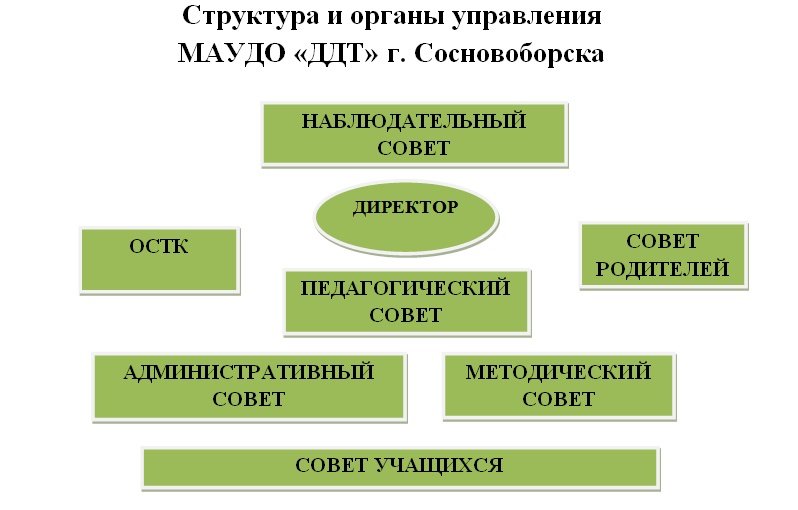 Структура, порядок формирования, срок полномочий и компетенция органов управления, порядок принятия ими решений и выступления от имени ДДТ устанавливаются Уставом в соответствии с законодательством Российской Федерации.	Административный и методический советы ДДТ созданы для обеспечения эффективного выполнения функций ДДТ в сфере дополнительного образования.	В целом управленческая деятельность ДДТ оценивается «удовлетворительно». Так как деятельность органов в системе управления носит эпизодический характер, нет максимальной согласованности во взаимодействии между ними.  Организационно-правовое обеспечениеобразовательной деятельности ДДТХарактеристика уставных документов и текущей документации:Таким образом, собственная нормативная и организационно-распорядительная документация соответствует действующему законодательству РФ.Контингент учащихся ДДТПорядок приема и отчисления учащихся ДДТ:Правила приема учащихся, порядок регламентации и оформления отношений ДДТ с учащимися и (или) их родителями (законными представителями) закреплены в следующих нормативных документах ДДТ:- Устав (ч.3);- Положение о порядке оформления возникновения, изменения и прекращения образовательных отношений между муниципальным автономным учреждением дополнительного образования «Дом детского творчества» города Сосновоборска и учащимися и (или) их родителями (законными представителями);- Положение о правилах приема на обучение по дополнительным общеобразовательным программам в муниципальное автономное учреждение дополнительного образования «Дом детского творчества» города Сосновоборска.Количество учащихся в ДДТ по состоянию на 31декабря 2019г.:Всего учащихся: 1817 (на бюджетной основе – 1540 уч-ся, на платной – 277 уч-ся). Количество учащихся по направленностям обучения	Всего по состоянию на 31.12.2019г. в ДДТ насчитывалось 177 учебных групп, из которых 143 -  бюджетных, 34 – платных:- техническая направленность: 10 групп (7 бюджетных, 3 платных);- художественная направленность: 74 группа (53 бюджетных, 21 платных);- социально-педагогическая направленность: 82 групп (75 бюджетных, 7 платных);- естественно-научная направленность: 2 группы (2 бюджетных);- физкультурно-спортивная направленность: 9 групп (6 бюджетных, 3 платных)	Из 1817 учащихся, занимающихся по дополнительным общеобразовательным: программам, 1563 уч-ся (86% ) - осваивают программу 1 года обучения (см. таблицу):	Из общей численности учащихся на конец отчетного периода в объединениях ДДТ - 296 уч-ся (16%) занимались в двух и более объединениях (повторяющийся состав).  Без учета уч-ся из повторяющегося состава (1521 человек) - мальчиков занималось - 649, а девочек – 872, что составляет 43% и 57% соответственно.	Общее число объединений, работающих в ДДТ - 26, из которых 1 объединение - технической направленности, 12 объединений в художественной направленности, 10 –в социально-педагогической направленности, 1- в естественно-научной и 2 объединения физкультурно-спортивной направленности (см. таблицу).Сведения о детских коллективах (объединения, студии, ансамбли, клубы и т. д.) по состоянию на 31.12.2019г.:Количество учащихся в объединении технической направленности (в % от общего количества учащихся в объединении «Техническая мастерская» - 105 человек)		Из приведенной таблицы видно, что наибольшее количество учащихся по-прежнему занимаются по дополнительным общеобразовательным программам «Основы лего-конструирования», «Развитие конструкторских навыков посредством лего-конструирования» (52% от общего числа занимающихся в техническом направлении).  Возросло количество занимающихся учащихся по техническому лего-конструированию и учащихся, занимающихся на платной основе.Количество учащихся в объединениях художественной направленности (в % от общего количества учащихся, занимающихся по ДОП художественной направленности – 759 человек)	В художественной направленности наибольшее количество учащихся занимаются в образцовом театре-студии «Кулиска» (34% от общего количества учащихся программ художественной направленности), наименьшее количество учащихся заняты в следующих объединениях ДДТ: Студия ИЗО «Палитра» (3%), «Фотолаборатория» (1%), «Школа ведущих «Акуна Матата» (2%).Количество учащихся в объединениях социально-педагогической направленности(в % от общего количества учащихся, занимающихся по ДОП социально-педагогической направленности – 790 человек)	Социально-педагогическое направление является одним из приоритетных направлений деятельности ДДТ. Количество учащихся, выбирающих программы этой направленности, из года в год растет, в том числе благодаря развитию сетевого взаимодействия и взаимодействие по договорам о сотрудничестве ДДТ с другими образовательными учреждениями города Сосновоборска и г. Красноярска. По состоянию на 31 декабря 2019 г. было организовано одно сетевое взаимодействие с Красноярским Краевым Дворцом пионеров по реализации ДОП «Образовательная робототехника», а также взаимодействие с общеобразовательными школами города Сосновоборска при реализации ДОП: «От интереса – к пробе», «Просто Я», «Команда плюс», а также с дошкольными подготовительными группами при ООШ №3 при реализации ДОП «Развитие конструкторских навыков посредством лего-конструирования» и «Солнышки». Общее количество учащихся, занимающихся по дополнительным общеобразовательным программам в сетевой форме и по договорам о сотрудничестве от общего количества уч-ся ДДТ, составило 576 человек (32%).	С каждым годом растет социальный заказ ДДТ на занятия по английскому языку при Школе английского языка «Хогвартс». В этом учебном году с появлением еще одного объединения – Клуба английского языка «Friends» общее количество, занимающихся английским языком, составило 123 уч-ся (16% - от всех уч-ся, занимающихся по ДОП социально-педагогической направленности).Социальный состав учащихся:В учреждении ведётся база данных на учащихся по данным категориям. Данные  категории детей включаются во все ключевые мероприятия ДДТ. В ДДТ для детей с особыми образовательными потребностями могут создаваться специальные условия обучения, предлагаются образовательные площадки, мастер-классы, дела-события, конкурсы, фестивали.  Возрастная характеристика детского коллектива (из отчета 1-ДО по состоянию на 31.12.2019г., без учета повторяющегося состава):Возрастной состав учащихся (в процентном соотношении к общему количеству уч-ся без учета повторяющего состава – 1521 человек)	Из приведенной таблицы видно, что по-прежнему наибольшее количество учащихся ДДТ – школьники младших классов, подростки занимают вторую позицию – 29%, старший школьный возраст – лишь 18% от общего количества учащихся. Доминирование учащихся младшего школьного возраста обусловлено тем, что дополнительные общеобразовательные программы ориентированы преимущественно именно на этот возраст, что не позволяет в большей степени увеличить контингент учащихся среднего и старшего возрастов. Хотя по сравнению с прошлым учебным годом этот показатель значительно увеличился, в том числе благодаря реализации таких ДОП, как «Литературная гостиная», «Я – блогер», «Мир фотографии», «От интереса – к пробе».Оценка образовательной деятельности ДДТ Организация учебного процесса:Условия организации учебного процесса в ДДТ регулируют следующие документы:- Федеральный закон от 29.12.2012 № 273-ФЗ «Об образовании в Российской Федерации»;-Санитарно-эпидемиологические требования к устройству, содержанию и организации режима работы образовательных организаций дополнительного образования детей (СанПиН 2.4.4.3172-14);-Договор между администрацией города Сосновоборска, Управлением образования администрации города Сосновоборска и ДДТ;-Устав ДДТ.Организацию и осуществление образовательной деятельности ДДТ по программам, в том числе особенности организации образовательной деятельности для учащихся с ограниченными возможностями здоровья, детей-инвалидов регулирует Порядок организации и осуществления образовательной деятельности по программам, утвержденный приказом Минобрнауки России от 29.08.2013г. №1008.Образовательная деятельность по программам ДДТ направлена на:-формирование и развитие творческих способностей учащихся;-удовлетворение индивидуальных потребностей учащихся в интеллектуальном, художественно-эстетическом, нравственном и интеллектуальном развитии, а также в занятиях физической культурой и спортом;-формирование культуры здорового и безопасного образа жизни, укрепление здоровья учащихся;-обеспечение духовно-нравственного, гражданско-патриотического, военно-патриотического, трудового воспитания учащихся;-выявление, развитие и поддержку талантливых учащихся, а также лиц, проявивших выдающиеся способности;-профессиональную ориентацию учащихся;-создание и обеспечение необходимых условий для личностного развития, укрепление здоровья, профессионального самоопределения и творческого труда учащихся;-социализацию и адаптацию учащихся к жизни в обществе;-формирование общей культуры учащихся;-удовлетворение иных образовательных потребностей и интересов учащихся, не противоречащих законодательству Российской Федерации, осуществляемых за пределами федеральных государственных образовательных стандартов и федеральных государственных требований.Содержание программ и сроки обучения по ним определяются образовательной программой ДДТ на 2019-2020 учебный год, а также программой развития ДДТ на 2018-2021г.г.ДДТ реализует программы с 1 сентября по 31 мая (для групп 1-го года обучения с 15 сентября) по трем направленностям: технической, художественной, социально-педагогической.Образовательная деятельность в ДДТ осуществляется в объединениях по интересам, сформированных в группы учащихся одного возраста или разных возрастных категорий (разновозрастные группы), являющиеся основным составом объединения (клубы, студии, мастерские, хореографические коллективы, театры, школы), а также индивидуально (в студии эстрадного вокала).Занятия в объединениях проводятся по группам, индивидуально или всем составом объединения. Количество учащихся в объединении, их возрастные категории, а также продолжительность учебных занятий в объединении зависят от направленности дополнительных общеобразовательных программ и определены локальным нормативным актом ДДТ. Каждый учащийся имеет право заниматься в нескольких объединениях, менять их. При реализации программ используются различные образовательные технологии. Образовательная деятельность в ДДТ осуществляется на государственном языке Российской Федерации (русском).Расписание занятий объединений составляется администрацией ДДТ для создания наиболее благоприятного режима труда и отдыха учащихся по представлению педагогических работников с учетом пожеланий учащихся, родителей (законных представителей) несовершеннолетних учащихся и возрастных особенностей учащихся. При реализации программ ДДТ, организует и проводит массовые мероприятия, создают необходимые условия для совместного труда и (или) отдыха учащихся, родителей (законных представителей).  Содержание образовательных программ:По состоянию на 31.12.2019 г. в учреждении реализуется 63 утверждённых дополнительных общеобразовательных (общеразвивающих) программ (далее – программы) по пяти направленностям. Из них одна программа является авторской. Преобладающее количество программ относится к художественной и социально-педагогической направленностям. Программы, реализуемые в учреждении, соответствуют Программе развития учреждения и её основным задачам, образовательной программе МАУДО «ДДТ» г. Сосновоборска на 2019 - 2020 уч. год. Во всех программах присутствуют обязательные структурные элементы (согласно «Методическим рекомендациям по проектированию дополнительных (общеразвивающих) программ (включая разноуровневые) 18.11.2015 г). Часть программ разработаны с учётом принципа дифференциации в соответствии со следующими уровнями сложности: «стартовый уровень», «базовый уровень», «продвинутый уровень». В связи с этим с каждым годом увеличивается количество программ, рассчитанных на 1 год обучения.  Содержание дополнительных общеобразовательных программ направлено на формирование и развитие творческих способностей детей, удовлетворение их индивидуальных потребностей в интеллектуальном, нравственном и физическом совершенствовании, формирование культуры здорового и безопасного образа жизни, укрепление здоровья, а также на организацию их свободного времени (в соответствии с Федеральным законом от 29 декабря 2012 года № 273-ФЗ «Об образовании в Российской Федерации», «Методическими рекомендациями по проектированию дополнительных (общеразвивающих) программ (включая разноуровневые) от 18.11.2015г.). Программы ДДТ учитывают возрастные и индивидуальные особенности учащихся.Две дополнительные общеобразовательные программы реализуются в сетевой форме. Программы «Просто Я», «Команда плюс» - социально-педагогической направленности реализуются совместно с МАОУ СОШ №4 г. Сосновоборска и с МАОУ СОШ №3 г. Сосновоборска. Программа «Просто Я» направлена на формирование метапредметных результатов учащихся первых классов. Программа «Команда плюс» направлена на формирование командной компетентности у обучающихся третьих классов. Среди достоинств программ можно отметить следующее: в большинстве своём имеющиеся программы, не смотря на их модификацию, разработаны с учётом собственного наработанного педагогического опыта конкретных педагогов; в некоторых программах учтен принцип многоуровневой подготовки, когда у ребёнка есть возможность после окончания программы перейти на следующий этап обучения (программы «Сценическое мастерство», «Основы LEGO-конструирования», «Топаем и хлопаем», «Хогвартс Академия», «Игрушки» и др.); большая часть программ соответствует социальному заказу и реализуется на основе личностно-ориентированного подхода.В этом учебном году стоит отметить, что начали реализовываться программы, по своему содержанию соответствующие современным тенденциям развития общества и современным психолого-педагогическим разработкам, такие как: «Мир фотографий», «Школа менеджеров», «Медиаменеджмент», «Я – блогер». В качестве недостатков программ стоит отметить, что в связи с отсутствием единых федеральных или краевых требований к описанию результатов, в программах ДДТ отсутствует единый подход к представлению данного аспекта программ, что, в свою очередь, предполагает одновременно наличие в учреждении программ, направленных на достижение компетентностных результатов, ЗУНов, а также результатов ФГОС.Оценка качества организации учебных занятий (подготовки учащихся):Основным элементом образовательного процесса является учебное занятие, осуществляемое в рамках программы. Среди учебных занятий преобладают занятия по отработке умений и навыков (тренировочное, репетиционное), а также занятия по формированию умений и применения знаний на практике. Также педагогами используются занятия по передаче знаний, их закреплению, обобщению и систематизации знаний. Образовательный процесс в большинстве своём ориентирован на практическую деятельность. Из наиболее распространённых методик и технологий обучения используются следующие: методика дифференцированного обучения, индивидуального и личностно-ориентированного обучения, реже - проблемного обучения, методика проектной деятельности, технологии открытого образования и тьюторского сопровождения и др.  В рамках учебных занятий используются следующие методы и формы работы: объяснение, рассказ, показ, иллюстрация, демонстрация; беседы, тьюториалы, дискуссии, тренинги, упражнения на развитие познавательных процессов, практическая работа, деловые и ролевые игры, работа с карточками, подвижные игры и упражнения, тестирование, защита творческих работ, выставки, концерты, рефлексивные приёмы. Преобладающее количество занятий в объединениях содержат этап рефлексии и процедуру самооценки, проблемные ситуации, которые позволяют повысить уровень субъектности учащихся. 5.4. Внутренняя и внешняя системы оценки качества образования (усвоения учащимися программ):В сфере дополнительного образования отсутствуют единые государственные образовательные стандарты, которые позволили бы определить уровень результативности обучения детей по дополнительным общеобразовательным программам.В соответствии с Порядком организации и осуществления образовательной деятельности по дополнительным общеобразовательным программам, утвержденным приказом Минобрнауки России от 29.08.2013 №1008, ДДТ самостоятельно определяет содержание программ. Таким образом, говоря о качестве дополнительного образования, можно говорить о степени соответствия реальных достигаемых образовательных результатов детей требованиям дополнительных общеобразовательных программ.Лучшим средством для отслеживания достижений учащихся является внешняя и внутренняя экспертиза результатов деятельности.Формой внутренней экспертизы в учреждении является аттестация учащихся, осуществляемая согласно Положению (локально-нормативному документу).Цель этой процедуры - выявление степени и уровня освоения учащимися дополнительных общеобразовательных программ и их соответствия ожидаемым результатам. Задачи аттестации:определение уровня теоретической подготовки учащихся в конкретной образовательной области; выявление степени сформированности практических умений, навыков и компетенций учащихся в выбранном ими виде деятельности; анализ полноты реализации дополнительной общеобразовательной программы для детей; соотнесение прогнозируемых и реальных результатов учебно-воспитательной работы; выявление причин, способствующих или препятствующих полноценной реализации дополнительной общеобразовательной программы; внесение необходимых корректив в содержание и методику образовательной деятельности.Виды аттестации в ДДТ:Текущий контроль успеваемости учащихся осуществляется по завершению разделов, тем или содержательных блоков в течение всего учебного года (периода обучения); Промежуточная аттестация – это оценка уровня достижений учащихся по дополнительным общеобразовательным программам, срок обучения по которым более 1 года, осуществляется педагогом дополнительного образования.Итоговая аттестация – это оценка уровня достижений учащихся по завершении всего образовательного курса программы осуществляется аттестационной комиссией из числа администрации, педагогов.	Деятельность педагогов дополнительного образования по аттестации просматривается в рамках разработки графиков учебного процесса на учебный год. Ежегодно в учреждении издается приказ о проведении аттестации, утверждаются графики и формы аттестации, педагогами дополнительного образования готовятся диагностические материалы для ее проведения, проводятся инструктивные совещания и собеседования с педагогами. В течение учебного года проходит информирование родителей о процедуре аттестации через сайт учреждения в разделе «Сведения об образовательной организации», а также на родительских собраниях. Родители приглашаются на открытые контрольные занятия, творческие отчеты.	Многообразие направлений и видов дополнительного образования порождает многообразие форм и методов аттестации, разнообразие критериев оценки освоения дополнительных общеобразовательных программ.При проведении промежуточной (итоговой) аттестации учащихся чаще всего педагогами дополнительного образования ДДТ выбираются следующие формы, соответствующие возрасту учащихся и содержанию дополнительных общеобразовательных программ, среди них:
	 Нужно отметить, что при выявлении уровня обученности учащихся, в учреждении образовательные результаты дополнительной общеобразовательной программы оцениваются с позиции качественного освоения учебного материала (высокий, выше среднего, средний, низкий уровни), а не количественного («+» или «-»). 	Анализ посещенных аттестационных занятий администрацией ДДТ осуществляется согласно следующих критериев оценки:- наличие цели, учебной задачи (поставлена перед учащимися/выдвинута самими учащимися);- наличие критериев оценки (их открытость, понимание учащимися):- соответствие критериев оценки заявленным в программе ожидаемым результатам;- соответствие способов оценки (используемых инструментов оценивания) заявленным критериям оценки;- наличие итоговых продуктов;- наличие рефлексии учащихся, как средства осознания своего образовательного движения;- способ представления результатов освоения программы родителям (законным представителям);- использование наглядных материалов, ИКТ, здоровьесберегающих технологий;-рекомендации, замечания. В целом педагоги владеют методами мониторинга и оценки образовательных результатов. При проведении контрольных занятий в большинстве случаев отмечается наличие самостоятельной работы учащихся, организованной деятельности и продукта. Достаточно активно педагогами используются разработанные методические материалы (карточки, бланки, листы для оценки и т.п.), а также неотъемлемой частью большинства аттестационных занятий является этап рефлексии. 	Формами фиксации результатов личных достижений детей являются:- «Карта прохождения образовательного маршрута»;- Протокол аттестации учащихся установленного образца (прилагается к «Карте прохождения образовательного маршрута»);- «Портфолио» учащегося (с приложением документов, подтверждающих творческие достижения и социально-педагогическую активность учащихся);- Индивидуальные творческие работы, учебные тетради и т. д., подтверждающие развитие ребенка.	Все результаты аттестации учащихся анализируются педагогами и обобщаются администрацией учреждения. С учетом этих аналитических мероприятий определяется необходимость внесения корректив в дополнительную общеобразовательную программу, определения индивидуальных образовательных траекторий для отдельных учащихся. По результатам итоговой аттестации, на основании Положения о выдаче документа, свидетельствующего об освоении дополнительных общеобразовательных программ, учащимся, успешно освоившим дополнительную общеобразовательную программу, выдается свидетельство специального образца. 	Аттестация учащихся нашего учреждения - это внутренняя экспертиза качества дополнительного образования. С этого учебного года в учреждении результаты уровня освоения ДОП учащимися доводятся до сведения родителей (законных представителей) посредством предоставленной ими электронной почты. Разработан локальный акт, регламентирующий данный вид деятельности.Результаты внутреннего мониторинга степени освоения дополнительных общеобразовательных программ: Из приведенной выше таблицы, диаграммы видно, что качество обученности учащихся в 1-ом полугодии 2019г. (аттестация, декабрь) на 4% выше с аналогичным периодом аттестации в 2018 – 2019 уч.г. Результат успеваемости по-прежнему высокий-  98%.	Далее показаны результаты освоения учащимися ДДТ дополнительных общеобразовательных программ по направленностям обучения: технической, художественной, социально-педагогической, естественно-научной, физкультурно-спортивной в ходе проведения промежуточной аттестации учащихся ДДТ в декабре 2019г. В соответствии с планом работы ДДТ на 2019-2020 учебный год, руководствуясь Положением о системе внутренней оценки качества образования в ДДТ, Положением о формах, периодичности и порядке текущего контроля успеваемости, промежуточной и итоговой аттестации учащихся ДДТ, в творческих объединениях ДДТ были проведены контрольные срезы по выявлению уровня обученности учащихся за I полугодие 2019-2020 учебного года. 	В ходе посещения администрацией ДДТ контрольных мероприятий было установлено, что их проведение осуществлялось педагогами дополнительного образования творческих объединений ДДТ в соответствии с учебным планом на 2019-2020г. согласно общего графика проведения промежуточной аттестации за 1-е полугодие 2019-2020 учебного года ;Результаты освоения дополнительных общеобразовательных программ по направленностям в процентном отношении (декабрь 2019г.)Результаты промежуточной аттестации учащихсяпо творческим объединениям ДДТ за I –е полугодие 2019-2020г.	Результаты внешней экспертизы (результаты конкурсной деятельности учащихся на различном уровне) подтверждают объективность проводимой внутренней аттестации учащихся (промежуточной, итоговой). 	В каждом объединении ДДТ создана система поощрения лучших учащихся по итогам учебного года, где результаты аттестации имеют большое значение. В 2015 году Дом детского творчества впервые провел конкурс на присуждение премии «Достояние года», в одной из номинаций которого принимают участие учащиеся, достигшие высоких результатов в образовательной деятельности. За успехи в освоении дополнительных общеобразовательных программ учащиеся учреждения имеют возможность попасть в Энциклопедию «Одаренные дети – будущее России». Формой демонстрации достижений учащихся являются творческие итоговые мероприятия в каждом объединении, с обязательным приглашением родительской общественности. Результаты конкурсной деятельности учащихся на различном уровне по состоянию на 31.12.2019г. представлены в таблице.	Результаты внешней оценки освоения дополнительных общеобразовательных программ учащимися ДДТ (характеристика детских достижений в конкурсах, фестивалях, смотрах с 01.01.2019г.-31.12.2019г.)Все достижения учащихся подтверждены дипломами, грамотами и сертификатами.Сегодня ДДТ позиционирует себя как территорию для выявления успешности каждого ребенка, для поиска собственного, уникального образа «Я». И это не просто слоган, это программа действий всего педагогического коллектива. Механизм оценки результатов деятельности учащихся по освоению дополнительных общеобразовательных программ, который разработан и апробирован в учреждении, позволяет демонстрировать качество дополнительного образования и укреплять положительный имидж ДДТ.	Общая система оценки усвоения учащимися программ  ДДТ – неотъемлемая часть образовательного процесса и соответствует основным концептуальным положениям образовательной политики ДДТ.  Оценка воспитательного  процесса ДДТСистема воспитательной работы в ДДТ складывается из совместной деятельности педагогов, детей и родителей в соответствии с программой развития ДДТ на 2018-2021 гг., образовательной программой ДДТ, а также с планом работы учреждения.Мы создаём условия для свободного выбора каждым ребенком образовательной области, профиля программы и времени. Воспитательная система реализуется через комплекс ключевых дел-событий: это традиционные и календарные дела-события,  коллективные и инновационные события. Ребенок, пришедший в одно из творческих объединений, попадает в среду, которая характеризуется стабильностью, системностью, комфортностью, эмоционально положительной атмосферой отношений. Эта среда пронизана атмосферой сотворчества и сотрудничества педагогов и детей, окрашена богатыми традициями как внутри творческих объединений, так и в ДДТ  в целом.Работа по данным направлениям соответствует целям и задачам образовательной программы ДДТ. Программы и проекты в области воспитания /сроки реализации:Проект «Здоровое творчествоПрограмма «Лето – это маленькая жизнь».Работа с родителями:Деятельность ДДТ в летний период:Летний лагерь с дневным пребыванием детей   в Доме детского творчества работал с 1 июня по 26 июня 2019г. Лагерь посещали 75 воспитанников в возрасте  от 6,6 до 18 лет. Воспитательно-образовательная деятельность, строились в соответствии с утвержденном режимом дня с учетом  интереса,  потребности детей и в соответствии с образовательной программой «Лето – это маленькая жизнь» и других нормативных документов. При комплектовании и зачислении в лагерь особое внимание уделялось детям из малообеспеченных, неполных семей, из семей, имеющих родителей-пенсионеров, а также детям, состоящим на различных видах учета. Образовательная деятельность в лагере была наполнена различными тематическими и развлекательно – познавательными мероприятиями, спортивными праздниками, экскурсиями.  Так в течение лагерного сезона проводились совместные мероприятия: открытие и закрытие лагерного сезона, фестиваль «Лето на траве», «Мисс и Мистер лета 2019». Это способствовало сплочению коллектива, поиску новых знакомств, толерантности. Кроме этого были организованы Профориентационные мероприятия в рамках краевой акции «Большая перемена», познавательная игра  «Смешарики в мире профессий»,  беседы  по теме «Профессии вокруг нас», экскурсии на предприятия города Сосновоборска.Для поддержания физического развития детей в течение всей лагерной смены педагоги продолжили реализацию образовательного  проекта «Здоровое творчество» по здоровьесбережению, что является логическим продолжением реализации образовательной программы Дома детского творчества. Были организованы мероприятия по привитию здорового образа жизни (ежедневные утренние зарядки, спортивные квесты, эстафеты, Дни здоровья).Большое внимание уделялось и вопросам безопасности. С воспитанниками лагеря проводились беседы по противопожарной безопасности, правилам дорожного движения, по оказанию первой медицинской помощи в различных ситуациях, правилам поведения на воде, правилам поведения в лагере. За санитарным состоянием и здоровьем детей контроль осуществляли медицинские работники на основании  договора с КГБУЗ ЦГБ г. Сосновоборска. За время работы лагеря дети получали полноценное двухразовое питание. Ежедневно в меню были включены  фрукты, соки, а также  молочные продукты, кисели и компоты, обогащенные витамином С. Ежедневно медицинские работники проверяли качество приготовленных блюд и соблюдение режима дня в лагере. Все воспитанники прошли в начале и конце смены медицинский осмотр (вес, рост, силу, ЖЕЛ). В конце смены эффективность оздоровления детей составила 97%. Обращений по поводу травм к медицинскому работнику не поступало.Образовательная программа «Лето – это маленькая жизнь»  дает положительные результаты. Ребята стали более коммуникабельны, физически выносливее, раскрыли свои таланты. О результатах качества предлагаемых услуг можно судить об активности детей задействованных в мероприятиях, сохранен контингент воспитанников до конца сезона. Мероприятия сменыОценка условий реализации дополнительных общеобразовательных программКадровое обеспечение ДДТ и система работы с кадрами:Общие сведения о педагогических и руководящих работниках:из них:Квалификация педагогических и руководящих работников:Из них аттестовано в текущем году: Сведения о педагогических кадрах, имеющих почётные звания:Стабильность педагогического коллектива: Количество педагогов и руководящих кадров, повысивших свою квалификацию:Методическая и информационная деятельностьМетодическая деятельность организуется в ДДТ с учётом принципов индивидуализации, вариативности и общих тенденций системы образования в соответствии с профессиональными интересами и ценностями, индивидуальными особенностями педагогов. Внутренняя методическая работа осуществляется как в индивидуальных, так и в групповых форматах:Обобщение и распространение передового педагогического опыта осуществляется как на уровне учреждения, так и на муниципальном, краевом, всероссийском уровнях в форматах семинаров и профессиональных конкурсов:Педагогические работники ДДТ ежегодно принимают участие в различных семинарах и мастер-классах, конференциях различного уровня, в частности, наиболее значимыми событиями в 2019 году были: Всероссийская конференция «Работа с Будущим в контексте непрерывного образования» ,18 - 19 апреля 2019 г.; XII Международная научно-практическая конференция «Тьюторство в открытом образовательном пространстве: образовательная ситуация и тьюторская деятельность», 30-1 ноября 2019 г, Краевой семинар «Обновление содержания, технологий и инфраструктуры дополнительного образования на основе инструментов движения «ЮниорПрофи», 24-26 апреля 2019г.Еженедельно систематично публикуются информационные заметки о деятельности учреждения, ключевых событиях на официальном сайте (http://ddt-sosnovoborsk.wixsite.com/ddtsun), в группе Вконтакте, на информационных стендах. Материально-техническое обеспечениеНа балансе ДДТ имеется:Информация об электронных образовательных ресурсах, доступ к которым обеспечивается обучающимся:Показатели деятельности ДДТ, подлежащей самообследованию (утверждены приказом Министерства образования и науки Российской Федерации от 10 декабря 2013 г. №1324)Директор                                                                                                             Т.М. МолокановаОбразовательная деятельностьРеализация программ технической, художественной, социально-педагогической, естественно-научной, физкультурно-спортивной направленностейВоспитательная деятельность Реализация программ, акций, проектов воспитательной направленности и других мероприятий в рамках образовательной программы ДДТОрганизация каникулярного времениРеализация программы летнего лагеря с дневным пребыванием детей ДиректорМолоканова Татьяна МихайловнаЗаместитель директора по учебной  работеЕфимова Елена ВладимировнаЗаместитель директора по методической работеПопкова Юлия ВасильевнаЗаместитель директора по воспитательной работеРудзон Елена ЮрьевнаЗаместитель директора по общим вопросамКоваль Елена НиколаевнаДокументНаличие /отсутствиеСостояние, характеристика документаПримечаниеУставестьУстав ДДТ - нормативный документ, разработанный в целях реализации предусмотренных законодательством РФ полномочий органов местного самоуправления, по решению вопросов местного значения в организации предоставления дополнительного образования детей в муниципальной образовательной организацииУтвержден постановлением администрации города Сосновоборска от «23» марта 2015г. № 561Лицензия на право ведения образовательной деятельностиестьЛицензия на осуществление образовательной деятельности предоставлена ДДТ на право оказывать образовательные услуги по реализации дополнительных общеобразовательных программ – дополнительных общеразвивающих программВыдана «24» октября 2019г. № 9824- л серии 24Л01 № 0003060 (бессрочно)Свидетельство о государственной аккредитацииестьВ настоящее время ДДТ не проходит государственную аккредитацию образовательной деятельности в соответствии с частью 1 статьи 92 Федеральный закона от 29.12.2012 № 273-ФЗ «Об образовании в Российской Федерации».Выдано «17» июля 2009г. № 828 серии АА № 163848Программа развития ДДТ на 2018-2021г.г.естьПрограмма развития ДДТ разработана на 2018-2021гг. Цель программы: Повышение качества и доступности дополнительного образования, соответствующего современным требованиям и обеспечивающего динамику развития учреждения как открытой, вариативной конкурентоспособной и привлекательной образовательной системы, позволяющей осознавать ребёнку свой «образ Я».Утверждена общим собранием трудового коллектива 28 августа 2018г.Образовательная программа ДДТ на 2019-2020г.естьОбразовательная программа ДДТ на 2019-2020 учебный год с целью создания организационных, экономических и методических условий для поиска детьми в возрасте преимущественно от 6-18 лет своего образа «Я».Утверждена 02.09.2019г.   Учебный планестьУчебный план является частью образовательной программы ДДТ и регламентирует организацию образовательного процесса. Учебный план ДДТ предусматривает реализацию дополнительных общеобразовательных программ в очном, очно-дистанционном режимах по пяти направлениям деятельности: техническому, художественному, социально-педагогическому, естественно-научному, физкультурно - спортивномуСоставляется ежегодно по состоянию не позднее 31 августаШтатное расписаниеестьШтатное расписание, утверждаемое директором ДДТ - перечень наименований должностей постоянных работников с указанием количества одноимённых должностей (вакансий) и размеров должностных окладов. Штатное расписание отражает структуру ДДТ.Составляется ежегодно по состоянию не позднее 31 августаТарификационный списокестьТарификационный список - это документ, являющийся результатом работы тарификационной комиссии по определению фонда оплаты труда работников ДДТ в месяц.Составляется ежегодно по состоянию не позднее 31 августаДолжностные инструкции работников учрежденияестьДолжностные инструкции представляют собой подсистему локальных правовых актов ДДТ. Они позволяют осуществлять контроль деятельности работников в соответствии со штатными должностями, на основании которых выплачивается заработная платаДолжностные инструкции разрабатываются администрацией ДДТ, подписываются работником и утверждаются директором ДДТПравила внутреннего трудового распорядкаестьПравила внутреннего трудового распорядка – локальный нормативный акт ДДТ, регламентирующий в соответствии с ТК РФ и иными федеральными законами порядок приема и увольнения работников, основные права, обязанности и ответственность сторон трудового договора, режим работы, время отдыха, применяемые к работникам, меры поощрения и взыскания, а также иные вопросы регулирования трудовых отношений у работодателяЯвляется приложением №1 к коллективному договору от «14» апреля 2016г., № 5Расписание занятийестьРасписание занятий - режим учебно-воспитательного процесса в ДДТ составляется согласно санитарно-эпидемиологических требований к учреждениям дополнительного образования детей 2.4.4.3172-14 (приложение №3 к СанПиНу)Утверждается директором ДДТ после комплектования группЖурнал учета работы объединений в системе дополнительного образования детейестьЖурнал учета работы педагога дополнительного образования в объединении ДДТ является государственным учетным, финансовым документом, его обязан вести каждый руководитель творческого объединенияВедется согласно Положению по ведению журнала (приложение 4 к приказу № 83/1 от «08» сентября 2015г.); инструкции по ведению журналаучета работы объединения (приложение 2 к приказу № 41/1от «09» сентября 2012г.) Протоколы заседаний педагогических и методических советовестьПротоколы педагогических и методических советов – обязательные документы, фиксирующие ход обсуждения вопросов, выносимых на заседания, предложения и замечания советовОформляются в книгах протоколов согласно положений о педагогическом и методическом советах.Планы работы учрежденияестьПлан работы ДДТ – это модель, заранее намеченная система, последовательность и сроки выполнения различных видов деятельности, обеспечивающих оптимальное функционирование образовательного учрежденияСоставляется ежегодно, обсуждается и принимается на педагогическом совете, утверждается директором ДДТИнформационно-статистические и аналитические материалыестьИнформационно-статистические и аналитические материалы ДДТ представляют собой  совокупность сведений о процессах, протекающих внутри ДДТ и его окружении, обеспечивающих принятие управленческих решений, адекватных реальному положению делСоставляются ежегодно и по мере необходимостиТехническаяХудожественнаяСоциально-педагогическаяЕстественно-научнаяФизкультурно-спортивная105 уч-ся759 уч-ся790 уч-ся15 уч-ся148 уч-ся1 год обучения2 год обучения3 год обучения4 год обучения5год обучения6 год обучения8 год обучения1563 уч-ся96 уч-ся72 уч-ся43 уч-ся20 уч-ся17 уч-ся8 уч-ся86%5%4%2%1%1%1%п/пНазвание объединенияКоличество учащихсяТехническая направленностьТехническая направленностьТехническая направленность1Техническая мастерская105Художественная направленностьХудожественная направленностьХудожественная направленность1Мастерская декоративно-прикладного искусства «Фантазия»472Мастерская декоративно-прикладного искусства «Мастерилка»333Студия декоративно-прикладного и изобразительного искусства «Родник творчества»524Образцовый театр - студия «Кулиска»2565Хореографический коллектив «Порыв»936Студия изобразительного искусства «Радуга»527Студия изобразительного искусства «Давай рисовать»858Студия изобразительного искусства «Палитра»249Детская вокальная студия «Челентано»5210Школа ведущих «Акуна Матата»1311«Литературная гостиная»4112«Фотолаборатория» 11Социально-педагогическая направленностьСоциально-педагогическая направленностьСоциально-педагогическая направленность1«Шахматная школа «Интеллект»        312«Общее развитие речи»        293Творческая мастерская «Золотое перо»        364Школа английского языка «Хогвартс»        1005Клуб английского языка «Friends»       236«Я – блогер»       257Школа раннего развития «Умка»     648«Просто Я»       1149«Команда плюс»     8710«От интереса – к пробе»      281Естественно-научная направленностьЕстественно-научная направленностьЕстественно-научная направленность1«Эко-мастерская»    15Физкультурно-спортивная направленностьФизкультурно-спортивная направленностьФизкультурно-спортивная направленность1Спортивный клуб УШУ «Золотой дракон»   572Спортивный клуб «Самбо»   91ИТОГО: 26 творческих объединений ДДТИТОГО: 26 творческих объединений ДДТ      1817 уч-сяКатегорииКоличественный состав (чел)Дети безработных граждан81Дети из неблагополучных семей0Дети, состоящие на внутришкольном учёте ОУ города1Дети, состоящие на учёте в ОВД0Дети инвалиды18Дети с ограниченными возможностями16Опекаемые дети26До 5 летОт 5-9 летОт 10-14 летОт 15-18 лет и старше56 уч-ся746 уч-ся447 уч-ся272 уч-ся4%49%29%18%НаправленностьОбъединенияКоличество программТехническая 5 программ«Техническая мастерская»5Художественная30 программОбразцовый театр «Кулиска»Мастерская ДПИ Хореографический коллектив «Порыв»Школа Ведущих «Акуна Матата»Студия ИЗОДетская вокальная студия «Челентано» Творческое объединение «Литературная гостиная»«Фотолаборатория»76316411Социально-педагогическая25 программШахматная школа «Интеллект»Творческое объединение «Я – блогер»«Речь и коммуникативное общение»Школа английского языка Сетевые программы (по договору о сотрудничестве)Школа раннего развития«Школа менеджеров»21311432Естественно-научная1 программа«Эко – мастерская»1Физкультурно-спортивная2 программыСпортивные клубы2- Тестирование- Спектакль- Презентация творческих проектов (работ)- Контрольное занятие- Презентация индивидуальных образовательно-профессиональных маршрутов- Игровая программа- Творческая работа- Открытое занятие- Зачет- Контрольное задание- Контрольная (проверочная) работа- Контрольная (проверочная) работаПериод аттестации/уровень освоенияВысокийВыше среднегоСреднийНизкий1-е полугодие(декабрь 2018г.)33%40%25%2%1-е полугодие(декабрь 2018г.)Качество обученности73%Качество обученности73%2%1-е полугодие(декабрь 2018г.)                                                        % успеваемости                                                                98%                                                        % успеваемости                                                                98%                                                        % успеваемости                                                                98%2%1-е полугодие (декабрь 2019г.)31%46%21%2%1-е полугодие (декабрь 2019г.)Качество обученности77%Качество обученности77%2%1-е полугодие (декабрь 2019г.)                                                        % успеваемости                                                                98%                                                        % успеваемости                                                                98%                                                        % успеваемости                                                                98%2%№Название объе-динения, Ф.И.О. педагога д/оКол-во уч-ся по спискуна 31.12.19г.Кол-во уча-ся, принявших участие в контрольных срезах / % от общего кол-ваУровень соответствия реальных результатов учащихся требованиям дополнительной общеобразовательной программы (уровень обученности:выс.- от 100 до 80%выше сред. - от 80 до 50%сред. - от 50до 20%низ. - от 20% и ниже)Уровень соответствия реальных результатов учащихся требованиям дополнительной общеобразовательной программы (уровень обученности:выс.- от 100 до 80%выше сред. - от 80 до 50%сред. - от 50до 20%низ. - от 20% и ниже)Уровень соответствия реальных результатов учащихся требованиям дополнительной общеобразовательной программы (уровень обученности:выс.- от 100 до 80%выше сред. - от 80 до 50%сред. - от 50до 20%низ. - от 20% и ниже)Уровень соответствия реальных результатов учащихся требованиям дополнительной общеобразовательной программы (уровень обученности:выс.- от 100 до 80%выше сред. - от 80 до 50%сред. - от 50до 20%низ. - от 20% и ниже)Уровень соответствия реальных результатов учащихся требованиям дополнительной общеобразовательной программы (уровень обученности:выс.- от 100 до 80%выше сред. - от 80 до 50%сред. - от 50до 20%низ. - от 20% и ниже)Не приняли участие в аттестации (ко-во уч-ся)Не приняли участие в аттестации (ко-во уч-ся)№Название объе-динения, Ф.И.О. педагога д/оКол-во уч-ся по спискуна 31.12.19г.Кол-во уча-ся, принявших участие в контрольных срезах / % от общего кол-ваВысокийВысокийВыше сред.Средн.НизкийНе приняли участие в аттестации (ко-во уч-ся)Не приняли участие в аттестации (ко-во уч-ся)Техническое направление.Техническое направление.Техническое направление.Техническое направление.Техническое направление.Техническое направление.Техническое направление.Техническое направление.Техническое направление.Техническое направление.Техническое направление.1.«Техническая мастерская» Руководитель-педагог дополнительного образования Ечина М. А.10538/36%14/37%21/55%21/55%1/3%2/5%67/64%67/64%Художественное направление.Художественное направление.Художественное направление.Художественное направление.Художественное направление.Художественное направление.Художественное направление.Художественное направление.Художественное направление.Художественное направление.Художественное направление.1.Театр - студия «Кулиска». Руководитель-педагог дополнительного образования Каныгина  Г. А.Жмурко В. А.142140/99%63/45%61/44%61/44%16/11%-2/1%2/1%1.Театр - студия «Кулиска». Руководитель-педагог дополнительного образования   Веретнова И. А. Жмурко В. А.114111/97%13/12%55/49%55/49%42/38%1/1%3/3%3/3%2.Школа ведущих «Акуна Матата»Руководитель-педагог дополнительного образованияАндрюшкина Е. П.1310/77%7/70%3/30%3/30%--3/23%3/23%3.«Студия ИЗО «Мир цвета»Руководитель-педагог дополнительного образованияЩукина К.А.5246/88%37/80%4/9%4/9%5/11%-6/12%6/12%4.«Студия ИЗО «Мир цвета»Руководитель-педагог дополнительного образованияШляхта О. А.8536/42%27/75%7/20%7/20%2/5%-49/58%49/58%5. «Студия ИЗО «Мир цвета»Руководитель-педагог дополнительного образованияКислова Т. Н.2420/83%8/40%8/40%8/40%4/20%-4/17%4/17%6.«Студия ДПИ и ИЗО «Родник творчества» Руководитель-педагог дополнительного образованияАреховская А. О.5145/88%21/47%14/31%14/31%8/18%2/4%6/12%6/12%6.«Студия ДПИ и ИЗО «Родник творчества» Руководитель-педагог дополнительного образованияРудзон Е. Ю.11/100%---1/100%---7.«Мастерская декоративно-прикладного искусства «Фантазия» Руководитель-педагог дополнительного образованияКаптур Т. Ю.4747/100%13/28%22/47%22/47%12/25%---8.«Мастерская декоративно-прикладного искусства «Мастерилка» Руководитель-педагог дополнительного образованияКиприна И. Б.3332/97%6/19%21/66%21/66%5/15%-1/3%1/3%9.Хореографический коллектив «Порыв»Руководитель-педагог дополнительного образованияРавинская Ж. Г.9384/90%1/1%72/86%72/86%11/13%-9/10%9/10%10.Детская вокальная студия «Челентано»Руководитель-педагог дополнительного образованияКоноводов Н. Б.5248/92%6/13%12/25%12/25%27/56%3/6%4/8%4/8%11.«Литературная гостиная»Руководитель-педагог дополнительного образованияФилько С. Е.2121/100%11/60%10/40%10/40%----11.«Литературная гостиная»Руководитель-педагог дополнительного образованияГорбатовская И. Л.2020/100%12/60%8/40%8/40%----12.«Фотолаборатория» Руководитель-педагог дополнительного образованияКоноводова О. Ф.11------11/100% не проводитсясогласно КТП11/100% не проводитсясогласно КТПВсего по художественному направлению:Всего по художественному направлению:759661/87%225/34%297/45%297/45%133/20%6/1%98/13%98/13%Социально-педагогическое направление.Социально-педагогическое направление.Социально-педагогическое направление.Социально-педагогическое направление.Социально-педагогическое направление.Социально-педагогическое направление.Социально-педагогическое направление.Социально-педагогическое направление.Социально-педагогическое направление.Социально-педагогическое направление.Социально-педагогическое направление.1. Шахматная школа «Интеллект»Руководители-педагоги дополнительного образования Лебедев А. С. Давыдов Н. А.3129/94%22/76%7/24%7/24%--2/6%2/6%2.«Общее развитие речи» Руководитель-педагог дополнительного образования Воробьева Т. В.299/31%6/67%2/22%2/22%1/11%-20/69% 20/69% 3.Творческая мастерская «Золотое перо» Руководитель-педагог дополнительного образования: Ровкина Н. А.3632/89%1/3%3/10%3/10%25/78%3/9%4/11%4/11%4.Школа английского языка  «Хогвартс»Руководитель-педагог дополнительного образования Максимова М. С.10098/98%2/2%91/93%91/93%5/5%-2/2%2/2%5.Школа английского языка  «Хогвартс»Руководитель-педагог дополнительного образования Николаева Ю. Л.2319/83%3/16%13/68%13/68%3/16%-4/17%4/17%6.«Я – блогер» Руководитель-педагог дополнительного образования Бондар М. В.2518/72%11/61%5/28%5/28%2/11%-7/28%7/28%7.Школа раннего развития «Умка»(ДОП «Лучики»)Руководители-педагоги дополнительного образования Ровкина Н. А., Шляхта О. А., Киприна И. Б., Прокопчук Л. В., Андрюшкина Е. П., Равинская Ж. Г., Каптур Т. Ю.4845/94%2/4%22/49%22/49%21/47%-3/6%3/6%7.Школа раннего развития «Умка»(ДОП «Малыши»)Руководитель-педагог дополнительного образования Рудзон, Е.Ю., Ровкина Н.А.54/80%-3/75%3/75%1/25%-1/20%1/20%7.Школа раннего развития «Умка»Руководитель-педагог дополнительного образования Шабаева Е. Н.11------11/100%не проводитсясогласно КТП11/100%не проводитсясогласно КТП8.«Просто Я» Руководители-педагоги дополнительного образования: Магадов С. З., Шляхта О. А., Прокопчук Л. В., Каптур Т. Ю., Киприна И. Б., Ечина М. А., Андрюшкина Е. П., Ровкина Н. А.114------114/100%не проводитсясогласно КТП114/100%не проводитсясогласно КТП9.«Команда плюс» Руководители-педагоги дополнительного образования:  Каптур Т. Ю., Ареховская А. О., Ечина М. А., Прокопчук Л. В., Рудзон Е. Ю.87------87/100%не проводитсясогласно КТП87/100%не проводитсясогласно КТП10.«От интереса – к пробе»Руководители-педагоги дополнительного образования:  Петропавловская Н.В., Ликанова Е. Б., Ковалева Л. И., Шляхта О. А., Ечина М. А., Прокопчук Л. В., Бондар М. В.281------281/100%не проводитсясогласно КТП281/100%не проводитсясогласно КТПВсего по социально-педагогическому направлению:Всего по социально-педагогическому направлению:790254/32%47/19%146/57%146/57%58/23%3/1%536/68%536/68%Естественно-научное направление.Естественно-научное направление.Естественно-научное направление.Естественно-научное направление.Естественно-научное направление.Естественно-научное направление.Естественно-научное направление.Естественно-научное направление.Естественно-научное направление.Естественно-научное направление.Естественно-научное направление.1.«Эко-мастерская»Руководитель-педагог дополнительного образованияПрокопчук Л. В.1514/93%5/36%9/64%9/64%---1/7%Физкультурно-спортивное направление.Физкультурно-спортивное направление.Физкультурно-спортивное направление.Физкультурно-спортивное направление.Физкультурно-спортивное направление.Физкультурно-спортивное направление.Физкультурно-спортивное направление.Физкультурно-спортивное направление.Физкультурно-спортивное направление.Физкультурно-спортивное направление.Физкультурно-спортивное направление.1.Спортивный клуб УШУ «Золотой дракон»Руководитель-педагог дополнительного образованияМагадов С. З.5745/79%15/33%13/29%13/29%17//38%--12/21%2.Спортивный клуб «Самбо»Руководитель-педагог дополнительного образованияТутаев А. Б.4646/100%20/43%10/22%10/22%10/22%6/13%6/13%-2.Спортивный клуб «Самбо»Руководитель-педагог дополнительного образованияПанов В. А.4545/100%15/33%15/33%15/33%10/22%5/11%5/11%-Всего по физкультурно-спортивному направлениюВсего по физкультурно-спортивному направлению148136/92%50/37%38/28%38/28%37/2711/8%11/8%12/8%Всего по ДДТ:Всего по ДДТ:18171103/61%341/31%511/46%511/46%229/21%22/2%22/2%714/39%Название фестиваля, смотра, конкурса, акцииВнутренний уровеньМуниципальный уровень Муниципальный уровень Краевой уровень Краевой уровень Всероссийский уровень Всероссийский уровень МеждународныйМеждународныйНазвание фестиваля, смотра, конкурса, акциикол-во участниковкол-во участниковрезультатыкол-во участниковрезультатыкол-во участниковрезультатыкол-во участниковрезультатыТехническая мастерская:Техническая мастерская:Техническая мастерская:Техническая мастерская:Техническая мастерская:Техническая мастерская:Техническая мастерская:Техническая мастерская:Техническая мастерская:Техническая мастерская:Bcepocсийский  конкурс социальной рекламы в области формирования культуры здорового и безопасного образа жизни обучающихся11Сертификат участниковВсероссийский конкурс технического творчества«Транспорт будущего», номинация «Лего-конструирование»22 Диплома I степениВсероссийский конкурсФМВДК «Таланты России», номинация «Научно-техническое творчество»32 Диплома - II степени, 1 Диплом - III степениВсероссийский конкурс детского творчества «Лего-конструирование», Номинация «Лего-сооружение»33 Диплома -  I степениII Всероссийский конкурсФМВДК «Таланты России»22 Диплома -  I степениГородской конкурс «Чемпионат талантов», направление «Техническое творчество»92чел.-  первое место, 2 чел. - второе место,5 – участие Краевые соревнования «Гонки роботов», Красноярск, 26.10.2019Номинация «Эстафета», младшая возрастная категория2Диплом 2 степениКонкурс робототехники для детей «Лучший робототехник 2019», МосПрофИнвест, Москва2Сертификат участникаОбразцовый театр-студия «Кулиска»:Образцовый театр-студия «Кулиска»:Образцовый театр-студия «Кулиска»:Образцовый театр-студия «Кулиска»:Образцовый театр-студия «Кулиска»:Образцовый театр-студия «Кулиска»:Образцовый театр-студия «Кулиска»:Образцовый театр-студия «Кулиска»:Образцовый театр-студия «Кулиска»:Образцовый театр-студия «Кулиска»:Городской Чемпионат талантов, номинация актерское мастерство, конкурс «Маска»3232Диплом I степени – кол-в 13 чел.,Диплом II степени – кол-в 5 чел.,Диплом III степени – кол-в 7 чел.Городской Чемпионат талантов, номинация «Художественное слово» 531 чел - ПризёрВсероссийский конкурс «Живая классика»321 чел. – призёр, 1 чел. –победительВсероссийский поэтический видео конкурс  «Дети читают и пишут стихи»321 кол-в  (11 чел.) - победителиIX  Межрегиональный интеграционный фестиваль детско-юношеских театров «Рождённые от солнца»2121Диплом III степени – кол-в 8 чел.,Диплом II степени – кол-в 13 чел.,Краевой творческий конкурс «Таланты без границ»1111Победители, награждены дипломом II степениКраевой творческий конкурс «КОЛОБОК»2525Диплом I степени – кол-в 13 чел.,Диплом III степени – кол-в 5 чел.4-ый Международный конкурс детских, юношеских, взрослых и профессиональных творческих  коллективов «Берега Надежды - Красноярск»23Диплом Лауреата 2 степени, Дипломант 1 степениКраевой фестиваль любительского театрального искусства «Рампа»12 чел.УчастникКраевой фестиваль любительского театрального искусства «Рампа»7 чел.Диплом 2 степениКраевой фестиваль любительского театрального искусства «Рампа». ФИНАЛ.Спектакль по Н.Носову «Приключения Незнайки и его друзей»13 чел.Диплом ЛАУРЕАТА в номинации «Детский театр»Конкурс чтецов «Чудесная строка»152  Хореографический коллектив «Порыв»:Хореографический коллектив «Порыв»:Хореографический коллектив «Порыв»:Хореографический коллектив «Порыв»:Хореографический коллектив «Порыв»:Хореографический коллектив «Порыв»:Хореографический коллектив «Порыв»:Хореографический коллектив «Порыв»:Хореографический коллектив «Порыв»:Хореографический коллектив «Порыв»:Международный конкурс-фестиваль в рамках проекта"СИБИРЬ ЗАЖИГАЕТ ЗВЁЗДЫ", г. Красноярск22Дипломанты 1 степени - коллективМеждународный конкурс «КИТ»38Дипломанты 1 степени; Лауреаты 2 степениЧемпионат талантов, номинация «Хореография»38Дипломанты:2, 2, 3степени V Юбилейный Открытый городской фестиваль-конкурс любительских хореографических коллективов «Сосновоборская весна» «Страна Вообразилия»32Дипломанты1степени; Лауреаты 2 степениШкола ведущих «Акуна Матата»:Школа ведущих «Акуна Матата»:Школа ведущих «Акуна Матата»:Школа ведущих «Акуна Матата»:Школа ведущих «Акуна Матата»:Школа ведущих «Акуна Матата»:Школа ведущих «Акуна Матата»:Школа ведущих «Акуна Матата»:Школа ведущих «Акуна Матата»:Школа ведущих «Акуна Матата»:----------Студии ДПИ и ИЗО «Радуга», «Родник творчества», «Фантазия», «Давай рисовать», «Палитра», «Мастерилка»:Студии ДПИ и ИЗО «Радуга», «Родник творчества», «Фантазия», «Давай рисовать», «Палитра», «Мастерилка»:Студии ДПИ и ИЗО «Радуга», «Родник творчества», «Фантазия», «Давай рисовать», «Палитра», «Мастерилка»:Студии ДПИ и ИЗО «Радуга», «Родник творчества», «Фантазия», «Давай рисовать», «Палитра», «Мастерилка»:Студии ДПИ и ИЗО «Радуга», «Родник творчества», «Фантазия», «Давай рисовать», «Палитра», «Мастерилка»:Студии ДПИ и ИЗО «Радуга», «Родник творчества», «Фантазия», «Давай рисовать», «Палитра», «Мастерилка»:Студии ДПИ и ИЗО «Радуга», «Родник творчества», «Фантазия», «Давай рисовать», «Палитра», «Мастерилка»:Студии ДПИ и ИЗО «Радуга», «Родник творчества», «Фантазия», «Давай рисовать», «Палитра», «Мастерилка»:Студии ДПИ и ИЗО «Радуга», «Родник творчества», «Фантазия», «Давай рисовать», «Палитра», «Мастерилка»:Студии ДПИ и ИЗО «Радуга», «Родник творчества», «Фантазия», «Давай рисовать», «Палитра», «Мастерилка»:Городской Чемпионат талантов, номинация ДПИ942 чел. – Диплом II степениГородской Чемпионат талантов, номинация ИЗО1171 чел. – Диплом II степени, 1 чел. – Диплом III степениBcepocсийский  конкурс социальной рекламы в области формирования культуры здорового и безопасного образа жизни обучающихся11Сертификат участниковВсероссийский конкурс детского творчества ко Дню Победы «Во имя жизни на земле»222  чел. - Диплом 1 степениМеждународный конкурс ДПИ «УСЫ, ЛАПЫ И ХВОСТ!»122 диплома – II степениВсероссийский конкурс детского творчества "Бумажная фантазия"11Диплом I степениВсероссийский творческий конкурс ёлочных игрушек «Новогодние игрушки, свечи и хлопушки»22Результат не подведенЭко – мастерская»Эко – мастерская»Эко – мастерская»Эко – мастерская»Эко – мастерская»Эко – мастерская»Эко – мастерская»Эко – мастерская»Эко – мастерская»Эко – мастерская»---------- «Школа менеджеров», «От интереса – к пробе»: «Школа менеджеров», «От интереса – к пробе»: «Школа менеджеров», «От интереса – к пробе»: «Школа менеджеров», «От интереса – к пробе»: «Школа менеджеров», «От интереса – к пробе»: «Школа менеджеров», «От интереса – к пробе»: «Школа менеджеров», «От интереса – к пробе»: «Школа менеджеров», «От интереса – к пробе»: «Школа менеджеров», «От интереса – к пробе»: «Школа менеджеров», «От интереса – к пробе»:Участие в подготовке конкурсантов в городском конкурсе «Ученик года»21 Абсолютный победительУчастие в краевой интенсивной школе «Бизнес-класс»2УчастиеДетская вокальная студия «Челентано»Детская вокальная студия «Челентано»Детская вокальная студия «Челентано»Детская вокальная студия «Челентано»Детская вокальная студия «Челентано»Детская вокальная студия «Челентано»Детская вокальная студия «Челентано»Детская вокальная студия «Челентано»Детская вокальная студия «Челентано»Детская вокальная студия «Челентано»----------Шахматная школа «Интеллект»:Шахматная школа «Интеллект»:Шахматная школа «Интеллект»:Шахматная школа «Интеллект»:Шахматная школа «Интеллект»:Шахматная школа «Интеллект»:Шахматная школа «Интеллект»:Шахматная школа «Интеллект»:Шахматная школа «Интеллект»:Шахматная школа «Интеллект»:Открытый турнир по быстрым шахматам «Шахматный Космос» (город Железногорск, Лицей 103), посвящённый Дню Космонавтики 15151 чел – 1 место, 1 чел. – выполнил норматив 4 юношеского разряда Открытый турнир по быстрым шахматам (г. Красноярск, Агроуниверситет), памяти Лебедя Александра Ивановича)1212УчастиеСпортивный клуб «Самбо», «Золотой дракон»Спортивный клуб «Самбо», «Золотой дракон»Спортивный клуб «Самбо», «Золотой дракон»Спортивный клуб «Самбо», «Золотой дракон»Спортивный клуб «Самбо», «Золотой дракон»Спортивный клуб «Самбо», «Золотой дракон»Спортивный клуб «Самбо», «Золотой дракон»Спортивный клуб «Самбо», «Золотой дракон»Спортивный клуб «Самбо», «Золотой дракон»Спортивный клуб «Самбо», «Золотой дракон»----------Команда+,  ПростоЯКоманда+,  ПростоЯКоманда+,  ПростоЯКоманда+,  ПростоЯКоманда+,  ПростоЯКоманда+,  ПростоЯКоманда+,  ПростоЯКоманда+,  ПростоЯКоманда+,  ПростоЯКоманда+,  ПростоЯ----------Творческая мастерская «Золотое перо»Творческая мастерская «Золотое перо»Творческая мастерская «Золотое перо»Творческая мастерская «Золотое перо»Творческая мастерская «Золотое перо»Творческая мастерская «Золотое перо»Творческая мастерская «Золотое перо»Творческая мастерская «Золотое перо»Творческая мастерская «Золотое перо»Творческая мастерская «Золотое перо»----------«Психология успеха. Выбор профессии»«Психология успеха. Выбор профессии»«Психология успеха. Выбор профессии»«Психология успеха. Выбор профессии»«Психология успеха. Выбор профессии»«Психология успеха. Выбор профессии»«Психология успеха. Выбор профессии»«Психология успеха. Выбор профессии»«Психология успеха. Выбор профессии»«Психология успеха. Выбор профессии»----------Школа английского языка «Хогвартс»Школа английского языка «Хогвартс»Школа английского языка «Хогвартс»Школа английского языка «Хогвартс»Школа английского языка «Хогвартс»Школа английского языка «Хогвартс»Школа английского языка «Хогвартс»Школа английского языка «Хогвартс»Школа английского языка «Хогвартс»Школа английского языка «Хогвартс»----------«Литературная гостиная» «Литературная гостиная» «Литературная гостиная» «Литературная гостиная» «Литературная гостиная» «Литературная гостиная» «Литературная гостиная» «Литературная гостиная» «Литературная гостиная» «Литературная гостиная» Краевой открытый юношеский фестиваль художественного слова «Прямая речь»104Участие«Фотолаборатория»«Фотолаборатория»«Фотолаборатория»«Фотолаборатория»«Фотолаборатория»«Фотолаборатория»«Фотолаборатория»«Фотолаборатория»«Фотолаборатория»«Фотолаборатория»----------«Я-блогер»«Я-блогер»«Я-блогер»«Я-блогер»«Я-блогер»«Я-блогер»«Я-блогер»«Я-блогер»«Я-блогер»«Я-блогер»----------«Речь и коммуникативное общение»«Речь и коммуникативное общение»«Речь и коммуникативное общение»«Речь и коммуникативное общение»«Речь и коммуникативное общение»«Речь и коммуникативное общение»«Речь и коммуникативное общение»«Речь и коммуникативное общение»«Речь и коммуникативное общение»«Речь и коммуникативное общение»----------Школа раннего развития «Умка»Школа раннего развития «Умка»Школа раннего развития «Умка»Школа раннего развития «Умка»Школа раннего развития «Умка»Школа раннего развития «Умка»Школа раннего развития «Умка»Школа раннего развития «Умка»Школа раннего развития «Умка»Школа раннего развития «Умка»----------НаправленияМероприятияТрадиционные мероприятияДень открытых дверей «Творческий переполох», день технического творчества, профориентационные мероприятия с подростками «Карьерный навигатор», театрализованные новогодние праздничные представления, соревнования, уроки Памяти, Дни памяти и скорби, уроки мужества, тематические вечера, встречи, смотры, конкурсы, фестивали, посвященные 9 мая, а также отчетные концерты и выставки работ учащихся в конце учебного года.ДосуговоеИгровые занятия, конкурсы, выставки детских творческих работ, театрализованные представления, спектакли, квесты, поездки и т.д.Детско-взрослоеТворческие мастерские для родителей по ДПИ, выставки работ, праздничные концерты, акции.Профилактическое и правовоеКруглые столы, лекции, викторины, интерактивные игры, а также тренинги, акции: «Родительский урок», «Знай свои права -  управляй своим будущим», тематические беседы.Социально-значимое, гражданско-патриотическоеАкция «Помоги пойти учиться», благотворительные спектакли и т.д.Спортивно-оздоровительноеДни здоровья и акции в рамках проекта «Здоровое творчество», личные и командные первенства, спортивные соревнования (летний лагерь), командные встречи, турниры (шахматы)Работа с одарёнными детьмиТворческие конкурсы, командные соревнования, выставки творческих работ, участие в краевых, всероссийских и международных конкурсах и фестивалях, выступление коллективов ДДТ на мероприятиях города «День учителя», «Последний звонок» и т.д.  Направления и форы работыСрокиПланирование работы Совета родителей ДДТ на учебный годоктябрьЗаседания Совета родителей ДДТ4 раза в годМониторинг запросов родителей (законных представителей) на образовательные услуги ДДТ, оценка качества образовательных услуг ДДТсентябрь, ноябрьРодительское собрание творческого объединения (знакомство с программой, информирование родителей о творческих планах коллективов на учебный год, выборы представителей в Совет родителей ДДТ)2 раза в годОткрытые занятия в творческих объединениях для родителейВ рамках промежуточной и (или) итоговой аттестации, а также в течение учебного годаОтчётные концерты, итоговые выставки работ, Дни открытых дверей сентябрь - майТворческие  отчеты, спектакли, концерты, экскурсии, походы, конкурсы с привлечением родителей (законных представителей) учащихся ДДТ в течение учебного годаПросветительская работа с родителями (законными представителями), информирование о ключевых событиях через сайт ДДТ и информационные стендыв течение учебного годаНазваниеКол-во участников Профориентационные мероприятия:Заполнение индивидуальных карт интересов75Образовательная игра «В мире профессий»70Консультация для родителей по выявлению склонностей у ребенка2Игра -  презентация профессий типа Человек-Техника67Игра-  презентация профессий типа Человек-Творчество70Игра -  презентация профессий типа Человек-Человек65Выставка рисунков «Все работы хороши»65Профилактические, в  том числе антинаркотические: Профилактические, в  том числе антинаркотические: Беседа «Час безопасности»75Викторина по ПДД «Детям знать положено»75Акция «Засветись»73Профилактический час здоровья « Курить – здоровье губить»66Детский праздник «Добрый доктор Айболит»42Спортивно-оздоровительные:Спортивно-оздоровительные:Спортивный квест «Делай с нами, делай как мы, делай лучше нас»67Спортивная эстафета «Будь первым» 42Игры на свежем воздухе «Подвижные игры XX века»67Спортивная программа стадион «Торпедо»17Патриотические Патриотические Концерт эстрадной шоу-группы «Изумрудный город» «Широка страна моя родная» ДК «Мечта»69Выставка рисунков «Россия глазами детей»69Викторина «Россия – великая наша страна»69Тематическая программа к Дню памяти и скорби БМК г.Сосновоборска40Патриотическая акция «Поклонимся великим тем годам»40Художественно-эстетические:Художественно-эстетические:Спектакль ТЮЗ «Снежная королева»14Фестиваль «Лето на траве» + Фотосессия «В рамках объектива»67 Праздничный концерт «Путешествие на планету лето» ДК «Мечта»60 Музыкальный спектакль «Золотой ключик» ДК «Мечта»55Художественный фильм «Аладдин» ДК «Мечта», кинозал «Баклажан»46Спектакль драмтеатра им. А.С.Пушкина «Молодильные яблоки»55Театрализованная программа «Один дома» ДК «Мечта»50Участие в карнавале к Дню города (инсценировка сказки «Приключения Незнайки и его друзей»46Спектакль «Рыжий, честный, влюбленный» ДК «Мечта»56Конкурсная программа «Мистер и мисс лагерь»75Праздничная программа «Закрытие летнего сезона»75Интеллектуальные: Интеллектуальные: Игры на знакомство «Будем знакомы»75Экскурсия в музей археологии пос. Подгорный52Открытие лагеря «Солнечный город»75Экскурсия в музей «Восстание машин»28Экспериментальная мастерская «Не все чаи одинаково полезны»45 Экскурсия в музей науки «Ньютон-парк» программа «Свет»28Экскурсия в музей меда и этнографии23Квест-игра «Мой город»67Турнир по разгадыванию кроссвордов «Юный эрудит»46Экскурсия в музей науки «Ньютон-парк», программа «Я – движение»28Гонки роботов 44Битва роботов37Экскурсия в парк чудес «Галилео»28ВсегоШтатныеСовместители393910Педагоги дополнительного образованияПедагоги-организаторыРуководящие работники2836ПериодБез категорииПервая категорияВысшая категорияна 31.12.2019 г.25411ПериодПервая категорияВысшая категория2019 год -2ЗваниеКоличество«Почётный работник общего образования Российской федерации»2до 2-х летдо 5 летдо 10 летдо 15 летсвыше 15 лет18638142015-2016гг.2016-2017 гг.2017-2018 гг.2018-2019 гг.2019-2020 гг.55542Индивидуальные формыГрупповые формыИндивидуальные консультации(в том числе, дистанционные)Сопровождение индивидуальных образовательных программГрупповые консультацииТематические, проектировочные семинарыВзаимопосещение занятий
Педагогические мастерскиеМетодический совет, педагогический советУровень учрежденияПедагогические мастерские, методический совет, педагогический совет, совещание педагогических работниковМуниципальный уровень В октябре 2019 года в ДДТ был организован городской семинар «Игра в театр» (ведущая Г.А. Каныгина) для 30 работников дошкольных организаций и специалистов учреждений культуры. В ноябре 2019 года в рамках «Дня открытых дверей ДДТ» была проведена серия открытых занятий и мастер-классов педагогов дополнительного образования. В декабре 2019 года Т.Ю. Каптур презентовала в практику работы по дополнительной общеобразовательной программе «Город мастеров» на городском форуме педагогических практик. В 2019-2020 учебном году функционирует Городская базовая площадка, основная цель работы которой: знакомство и внедрение инструментов тьюторского сопровождения в практику профориентационной работы образовательных организация города. Среди участников базовой площадки: классные руководители и педагог-психологи общеобразовательных организаций.Краевой уровеньДоклады в рамках Краевой кадровой школы (Н.В. Петропавловская, февраль, март 2019г.), мастер-классы в рамках фестивалей театральной деятельности (Каныгина Г.А., Веретнова И.А), распространение методического пособия «Игра в театр» (Г.А. Каныгина).Всероссийский уровень Доклад Н.В. Петропавловской в рамках XXVI Всероссийская конференция «Практики развития: теоретические и технологические решения и вопросы в цифровую эпоху» 25 – 27 апреля 2019 годаДоклад А.О. Ареховской в рамках VIII Международного научно-образовательного форума «Человек, семья и общество: история и перспективы развития», ноябрь 2019 годаНаработки Е.П. Андрюшкиной были представлены на Всероссийском педагогическом конкурсе разработок внеклассных мероприятий «Новые идеи» (1 место), декабрь 2019 года.Наработки Т.Ю. Каптур представлены на XII Всероссийском педагогическом конкурсе «Инновационные методики и технологии в обучении» - 2019 год. Фактический 
адрес помещений учрежденияВид и назначение помещений (учебно-лабораторные, административные и т.п. (общая площадь (кв.м.)Форма владения, 
пользованияНаименование 
организации-собственника, 
арендодателяРеквизиты и сроки 
действия правомочных документов662500Россия, Красноярский край,г. Сосновоборск, ул. Солнечная, д. 8Учебные – 651,7 кв.м.Административные— 307,1 кв.м.Коридор – 531,6 кв.м.ОперативноеуправлениеАдминистрация города СосновоборскаВыписка из Единого государственного реестра недвижимости об основных характеристиках и зарегистрированных правах на объект недвижимости: нежилое помещение, этаж №1, площадь 709,8 м2, оперативное управление от 26.09.2019;нежилое помещение, этаж №2, площадь 214,7 м2, оперативное управление от 18.09.2019;нежилое помещение, этаж №2, площадь 565,9 м2, оперативное управление от 11.10.2019.Всего (кв.м.): 1490,4 кв.м.662501Россия, Красноярский край,г. Сосновоборск,   ул. 9 Пятилетки,     д. 15Учебные – 160,4 кв.м.Безвозмездное пользованиеАдминистрация города СосновоборскаДоговор безвозмездного пользования от 04.09.2017  б/н  между МАОУ «Основная общеобразовательная школа №3» и МАУДО «ДДТ» г. Сосновоборска662501Россия, Красноярский край,г. Сосновоборск, ул. 9 Пятилетки, д. 24Учебные – 408,9 кв.м.Прочие – 119,9 кв.м.Безвозмездное пользованиеАдминистрация города СосновоборскаДоговор безвозмездного пользования от 01.12.2016 б/н  между МАОУ «Средняя общеобразовательная школа №5» и МАУДО «ДДТ» г. Сосновоборска№ п/пНаименованиеЕд. изм.Кол-во№ п/пНаименованиеЕд. изм.Кол-во1Атол сигма 7 смарт-терминалшт.148Радиомикрофоншт.12Банкетка «Арка»шт.449Радиосистема   AKG WMS40Proшт.43Велотренажер150Ростовая кукла "Крош"шт.14Видеокамера цифровая Panasonic  HDC-SD100шт.151Ростовая кукла "Нюша"шт.15Вокальная  радиосистема AKG WVS40PRO FLEXX VOCALшт.352Сейф шт.16Гардероб шт.153Синтезатор Ямахашт.17Двухканальная радиомикрофонная системаSamson Concertшт.154Система акустическая активная Behringer В112Dшт.28Диван "Вега" 2-х местный ВК (черный)шт.355Система аккустическая пассивная, сценический монитор, Yamaha A12M/Yшт.19Диван "Вега" 3-х местный ВК (черный)шт.256Скамейка гимнастическаяшт.110Диван сенаторшт.157Скамья серии 018шт.1711Доска магнитно-маркерная 100х150шт.158Стенд напольный шт.412Дымовая машинашт.159Стойка вахтерашт.113Жалюзи вертикальныешт.860Стол ромашкашт.214Жесткий дискшт.161Стол вахтерашт.115Интерактивная доска Screen  Media шт.162Стойка для цветовшт.316Интерактивная доска AKTIV шт.263Стол для заседанийшт.517Ключница металлическая на 55 ключейшт.164Стол компьютерный   шт.218Книжный шкаф дуб. мол.шт.565Стол офисный угловойшт.319Комод шт.166стол овальныйшт.120Компактный малошумящий микшерский пульт шт.267стол откиднойшт.21Комплект светового оборудованияшт.168стол регулируемыйшт.222Компьютершт.569стол руководителяшт.1223Конструктор "ПервоРобот NXT"/9797шт.270Стол учителяшт.224Конструктор "Технология и физика"/9686шт.371Стул  Скифшт.125Конструктор робототехническийшт.172Стул  ученический регулируемыйшт.3526Короткофокусный мультимедийный проекторшт.173Телевизор шт.2427Кресло офисное шт.274Тумбочкашт.128Кукольный театр на колесахшт.175Фискальный накопительшт.229Микрофонная радиосистема VOLTA US шт.176Флипчарт Rokadaшт.130Магнитола PANASONIC RX-D55EE-Kшт.177Фонтанчик питьевой шт.131Маты школьныешт.178Холодильник Б-228шт.132Микроволновая печьшт.179Цветное лазерное МФУ CLX-3305шт.133Монитор 480Цифровое фортепиано, 88 клавишшт.234Музыкальный центршт.181Цифровой фотоаппарат Nikon D5000 Kit (AF-S 18-55DX VR)шт.135МФУ лазерные шт.382Шкаф архивный металлический  шт.736МФУ Epson  струйное  шт.283Шкаф книжный шт.837МФУ HP Color LaserJet Pro шт.184Шкаф металлический VALBERGшт.238Мягкий уголок (угловой диван, 2 кресло- пуф)шт.185 Шкаф офисныйшт.239Ноутбук  шт.1586Шкафшт.1240Отпариватель LERAN ST 03шт.187Шкаф 5 секцийшт.241Офисный диваншт.288Шкаф пеналшт.542Панно шт.189Шкаф пожарный навесной под пожарный рукавшт.143Паровоз игроваяшт.190Шкаф пожарный навесной ШПК-305 НОБ для огнетушителяшт.1544Перфораторшт.191Шкаф-витрина бук светлыйшт.545Принтер лазерный  цветной Samsungшт.292Экран ScreenMediaшт.346Пульт микшерныйшт.193Этюдникшт.447Проектор шт.6№Наименование ресурсаКоличество экземпляров1.«Детский альбом П.И.Чайковского»12.Электронный ресурс «Авторская песня»13.«Зарубежные композиторы 18-19 века»14.Шахматная стратегия. Обучающий диск15.Видеокурс «Шахматы для детей»16.Видеофильм по оригами27.ДПИ. Сборник электронных пособий18.ДПИ. Книги о куклах. Сборник электронных пособий19.Радислав Гандапас «Ораторское искусство»110.Наталья Грейс «Секреты поста новки целей»211.Видеокурс «Гимнастика для позвоночника»112.Обучающее видео «Школа настольного тенниса»113.Менеджмент. Сборник электронных пособий114.Технология организации деятельности детского общественного объединения115.Поколение ХХI: развитие Человеческого потенциалаКрасноярск, 2006г., 2008г.2«Пою тебе, Сосновоборск!»216.Татьяна Суворова «Танцевальная ритмика для детей 4», учебно-методический видеофильм117.Фестиваль современной хореографии, посвящённый юбилею ансамбля «Ритм и МЫ» (г. Новокузнецк)118.Спектакли фестивалей любительских театров Красноярского края119.«Ученик, спасайся!» - материалы по пожарной безопасности120.Пять спектаклей образцового театра-студии «Кулиска» («Оранжевый ёжик», «Ужасно интересно», «Стасти по Шекспиру», «Урок дочкам», «Тогда в Севилье»121.«Театр – детям» видеоматериалы122.«Морская сказка» (аудио- и видеоматериалы для детей)123.Мультимедийный СD-диск "LEGO Mindstorms NXT. Введение в робототехнику"124.Учебное пособие "Добро пожаловать в мир Lego!" (самоучитель)1N п/пПоказателиЕдиница измеренияФактическое значение за отчётный период1.Образовательная деятельность1.1.Общая численность учащихся, в том числе:человек18171.1.1.Детей дошкольного возраста человек3291.1.2.Детей младшего школьного возраста человек8491.1.3.Детей среднего школьного возраста человек3471.1.4.Детей старшего школьного возраста человек2921.2.Численность учащихся, обучающихся по дополнительным общеобразовательным программам по договорам об оказании платных образовательных услугчеловек2771.3.Численность/удельный вес численности учащихся, занимающихся в 2-х и более объединениях (кружках, секциях, клубах), в общей численности учащихсячеловек/%296/16%1.4.Численность/удельный вес численности учащихся с применением дистанционных образовательных технологий, электронного обучения, в общей численности учащихсячеловек/%20/1%1.5.Численность/удельный вес численности учащихся по дополнительным общеобразовательным программам для детей с выдающимися способностями, в общей численности учащихсячеловек/%0%1.6.Численность/удельный вес численности учащихся по дополнительным общеобразовательным программам, направленным на работу с детьми с особыми потребностями в образовании, в общей численности учащихся, в том числе:человек/%123/6,8%1.6.1.Учащиеся с ограниченными возможностями здоровьячеловек/%16/0,9%1.6.2.Дети-сироты, дети, оставшиеся без попечения родителейчеловек/%26/1,4%1.6.3.Дети-мигрантычеловек/%0/0%1.6.4.Дети, попавшие в трудную жизненную ситуациючеловек/%81/4,5%1.7.Численность/удельный вес численности учащихся, занимающихся учебно-исследовательской, проектной деятельностью, в общей численности учащихсячеловек/%14/0,8%1.8.Численность/удельный вес численности учащихся, принявших участие в массовых мероприятиях (конкурсы, соревнования, фестивали, конференции), в общей численности учащихся, в том числе:человек/%389/%1.8.1.На муниципальном уровнечеловек/%112/6,2%1.8.2.На региональном уровнечеловек/%141/7,8%1.8.3.На межрегиональном уровнечеловек/%0/0%1.8.4.На федеральном уровнечеловек/%51/2,8%1.8.5.На международном уровнечеловек/%85/4,7%1.9.Численность/удельный вес численности учащихся - победителей и призеров массовых мероприятий (конкурсы, соревнования, фестивали, конференции), в общей численности учащихся, в том числе:человек/%300/16,5%1.9.1.На муниципальном уровнечеловек/%77/4,2%1.9.2.На региональном уровнечеловек/%114/6,3%1.9.3.На межрегиональном уровнечеловек/%0/0%1.9.4.На федеральном уровнечеловек/%24/1,3%1.9.5.На международном уровнечеловек/%85/4,7%1.10.Численность/удельный вес численности учащихся, участвующих в образовательных и социальных проектах, в общей численности учащихся, в том числе:человек/%1264/70%1.10.1.Муниципального уровнячеловек/%1218/67%1.10.2.Регионального уровнячеловек/%2/0,1%1.10.3.Межрегионального уровнячеловек/%01.10.4.Федерального уровнячеловек/%44/2,4%1.10.5.Международного уровнячеловек/%0/01.11.Количество массовых мероприятий, проведенных образовательной организацией, в том числе:единиц51.11.1.На муниципальном уровнеединиц51.11.2.На региональном уровнеединиц01.11.3.На межрегиональном уровнеединиц01.11.4.На федеральном уровнеединиц01.11.5.На международном уровнеединиц01.12.Общая численность педагогических работниковчеловек211.13.Численность/удельный вес численности педагогических работников, имеющих высшее образование, в общей численности педагогических работников.человек/%13/62%1.14.Численность/удельный вес численности педагогических работников, имеющих высшее образование педагогической направленности (профиля), в общей численности педагогических работниковчеловек/%6/29%1.15.Численность/удельный вес численности педагогических работников, имеющих среднее профессиональное образование, в общей численности педагогических работниковчеловек/%8/ 38%1.16.Численность/удельный вес численности педагогических работников, имеющих среднее профессиональное образование педагогической направленности (профиля), в общей численности педагогических работниковчеловек/%6/29%1.17.Численность/удельный вес численности педагогических работников, которым по результатам аттестации присвоена квалификационная  категория, в общей численности педагогических работников, в том числе:человек/%13/62 %1.17.1.Высшаячеловек/%8/38% 1.17.2.Перваячеловек/%5/24%1.18.Численность/удельный вес численности педагогических работников в общей численности педагогических работников, педагогический стаж работы которых составляет:человек/%1.18.1.До 5 лет1 человек/%1/5 %1.18.2.Свыше 30 лет6 человек/%6/29 %1.19.Численность/удельный вес численности педагогических работников в общей численности педагогических работников в возрасте до 30 лет3 человек/%3/14 %1.20.Численность/удельный вес численности педагогических работников в общей численности педагогических работников в возрасте от 55 лет6 человек/%6/29%1.21.Численность/удельный вес численности педагогических и административно-хозяйственных работников, прошедших за последние 5 лет повышение квалификации/профессиональную переподготовку по профилю педагогической деятельности или иной осуществляемой в образовательной организации деятельности, в общей численности педагогических и административно-хозяйственных работниковчеловек/%18/85%1.22.Численность/удельный вес численности специалистов, обеспечивающих методическую деятельность образовательной организации, в общей численности сотрудников образовательной организациичеловек/%3/14%1.23.Количество публикаций, подготовленных педагогическими работниками образовательной организации:1.23.1.За 3 годаединиц51.23.2.За отчетный периодединиц31.24.Наличие в организации дополнительного образования системы психолого-педагогической поддержки одаренных детей, иных групп детей, требующих повышенного педагогического вниманияда/нетнет2.Инфраструктура2.1.Количество компьютеров в расчете на одного учащегосяединиц0,012.2.Количество помещений для осуществления образовательной деятельности, в том числе:единиц182.2.1.Учебный классединиц172.2.2.Лабораторияединиц02.2.3.Мастерскаяединиц02.2.4.Танцевальный классединиц12.2.5.Спортивный залединиц02.2.6.Бассейнединиц02.3.Количество помещений для организации досуговой деятельности учащихся, в том числе:единиц32.3.1.Актовый залединиц22.3.2.Концертный залединиц02.3.3.Игровое помещениеединиц12.4.Наличие загородных оздоровительных лагерей, баз отдыхада/нетнет2.5.Наличие в образовательной организации системы электронного документооборотада/нетда2.6.Наличие читального зала библиотеки, в том числе:да/нетнет2.6.1.С обеспечением возможности работы на стационарных компьютерах или использования переносных компьютеровда/нетнет2.6.2.С медиатекойда/нетнет2.6.3.Оснащенного средствами сканирования и распознавания текстовда/нетнет2.6.4С выходом в Интернет с компьютеров, расположенных в помещении библиотекида/нетнет2.6.5.С контролируемой распечаткой бумажных материаловда/нетнет2.7.Численность/удельный вес численности учащихся, которым обеспечена возможность пользоваться широкополосным Интернетом (не менее 2 Мб/с), в общей численности учащихсячеловек/%0